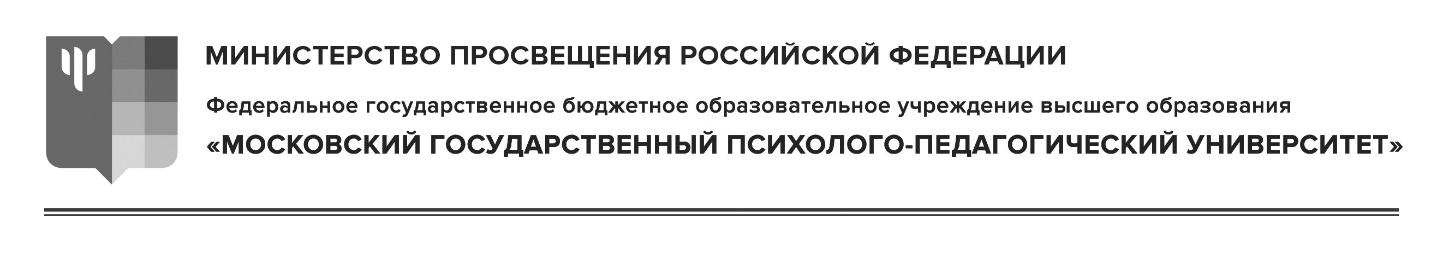 РАБОЧАЯ ПРОГРАММАИ ФОНД ОЦЕНОЧНЫХ СРЕДСТВ ДИСЦИПЛИНЫНАИМЕНОВАНИЕ(открытая часть)Уровень высшего образования: подготовка кадров высшей квалификацииНаучная специальность: Код Наименование научной специальностиФорма обучения: очнаяУчебный план: 2022 года приёмаМосква, 20___Рабочая программа и фонд оценочных средств дисциплины «Наименование» (открытая часть) /сост. ФИО, ФИО, ФИО – Москва: ФГБОУ ВО МГППУ, 20__. –___ с.Составители (разработчики):____________________ ФИО, степень, звание, должность по кафедре (разработчика)(подпись составителя)____________________ ФИО, степень, звание, должность по кафедре (разработчика)(подпись составителя)____________________ ФИО, степень, звание, должность по кафедре (разработчика)(подпись составителя)Рецензент (внешний): ФИО, степень, звание, должность, основное место работыРецензент (внутренний): ФИО, степень, звание, должность, основное место работыРЕКОМЕНДОВАНО:Учебно-методической комиссией факультета (института, кафедры) Наименование факультета/института /кафедры со статусом факультетаПредседатель УМК      ____________________Фамилия И.О.                                                                                    (подпись)               Протокол № ________ от ____. _____ 20__ г.Рабочая программам и фонд оценочных средств дисциплины(открытая часть) рассмотрены и одобрены на заседании кафедры Наименование кафедры-разработчика программы.Заведующий кафедрой ______________________ / __________________/СОГЛАСОВАНО:Фундаментальная библиотека 
ФГБОУ ВОМГППУ, ____________________ /______________________/____.____ 20__ПРИНЯТА и ЗАРЕГИСТРИРОВАНА в Репозитории программ высшего образования ФГБОУ ВО МГППУ на правах электронного учебно-методического изданияРег. № ______________________________, ОГЛАВЛЕНИЕАННОТАЦИЯ	41.	ОБЩАЯ ИНФОРМАЦИЯ О ДИСЦИПЛИНЕ	41.1	Сокращения	41.2	Цели и задачи	51.3	Место дисциплины в структуре ОПОП ВО	51.4	Входные требования	51.5	Выходные требования	52.	СТРУКТУРА И СОДЕРЖАНИЕ ДИСЦИПЛИНЫ	72.1.	Структура и трудоемкость дисциплины	72.2.1.	Тематический план лекционных занятий	82.2.2.	Тематический план семинарских занятий	82.2.3.	Тематический план практических занятий	83.	УЧЕБНО-МЕТОДИЧЕСКОЕ И ИНФОРМАЦИОННОЕ ОБЕСПЕЧЕНИЕ ДИСЦИПЛИНЫ	84.	МАТЕРИАЛЬНО-ТЕХНИЧЕСКОЕ И ПРОГРАММНОЕ ОБЕСПЕЧЕНИЕ ДИСЦИПЛИНЫ	95.	ТЕКУЩАЯ И ПРОМЕЖУТОЧНАЯ АТТЕСТАЦИЯ. ФОНД ОЦЕНОЧНЫХ СРЕДСТВ (ОТКРЫТАЯ ЧАСТЬ)	95.1. Текущая аттестация. Фонд оценочных средств образовательных результатов	95.1.1.	Фонд оценочных средств по самостоятельной работе обучающихся и содержанию лекционных занятий	105.1.2.	Фонд оценочных средств по содержанию семинарских занятий	115.1.3.	Фонд оценочных средств по содержанию практических занятий	125.2.	Промежуточная аттестация. Фонд оценочных средств и критерии оценивания	135.2.1.	Вопросы для кандидатского экзамена (самоконтроль)	135.2.2.	Критерии оценки образовательных результатов обучающихся по дисциплине	136.	МЕТОДИЧЕСКИЕ УКАЗАНИЯ ОБУЧАЮЩИМСЯ	146.1.	Организация образовательного процесса по дисциплине	146.2.	Методические рекомендации обучающимся по изучению дисциплины	166.3.	Образовательные технологии	17Приложение 1	18АННОТАЦИЯДисциплина Наименование Блока 2 «Образовательный компонент» основной профессиональной образовательной программы высшего образования – программы подготовки научных и научно-педагогических кадров в аспирантуре по научной специальности Код Наименование составлена с учётом Федеральных государственных требований, утвержденных приказом Министерства науки и высшего образования Российской Федерации № 951 от 20.10.2021 года (рег. № 65943 от 23.11.2021 года) (далее по тексту – ФГТ).Дисциплина Наименование относится к базовой части Блока 2.1 «Дисциплины (модули)» образовательного компонента учебного плана.Цель дисциплины – формирование …. Задачи дисциплины – …За дисциплиной закреплены компетенции: Код Наименование, …Общая трудоемкость дисциплины Наименование по Учебному плану составляет 6 зачётных единиц (216 часов), период обучения – 2 курс.Входной контроль: тестирование / кейс-задание / не предусмотрен.Выходной контроль: тестирование / тестирование и кейс-задание / кейс-задание.Промежуточная аттестация проводится в форме кандидатского экзамена.Кандидатский экзамен по дисциплине Наименование проводится в традиционной форме.ОБЩАЯ ИНФОРМАЦИЯ О ДИСЦИПЛИНЕСокращенияГК – групповая консультацияД:– дополнительное учебно-методическое обеспечение (дополнительная литература)ДЕ – дидактическая единицаЗач. ед. – зачетная единица (1 зачетная единица равна 36 академическим часам)ИР – индивидуальная работа с обучающимисяЛ – лекцияЛР – лабораторная работаО:– основное учебно-методическое обеспечение (основная литература)УК – универсальная компетенция ОПК – общепрофессиональная компетенцияОПОП ВО– основная профессиональная образовательная программа высшего образованияП:– периодические издания из числа учебно-методического обеспеченияПЗ – практическое занятиеПК –профессиональная компетенцияРПД – рабочая программа дисциплиныС – семинарСР – самостоятельная работа обучающегосяФГТ – федеральные государственные требованияФГБОУ ВО МГППУ – Федеральное государственное образовательное учреждение высшего образования «Московский государственный психолого-педагогический университет»Э:– электронные ресурсы и базы из числа учебно-методического обеспечения.Цели и задачиЦель дисциплины – формирование компетенций у обучающихся, обеспечивающих способность к …Задачи дисциплины:Познакомить … Сформировать ...Развить навыки...Место дисциплины в структуре ОПОП ВОДисциплина Наименование в структуре ОПОП ВО по научной специальности  Код. Наименование относится к базовой части Блока 1 «Дисциплины (модули)» образовательного компонента учебного плана.Место дисциплины в структуре ОПОП ВО определено с учетом Федеральных государственных требований, утвержденных приказом Министерства науки и высшего образования Российской Федерации № 951 от 20.10.2021 года (рег. № 65943 от 23.11.2021 года).Входные требованияДисциплина Наименование не предусматривает наличие к обучающимся входных требований в части базовых знаний, умений и компетенций.Выходные требованияВыходные требования к результатам освоения дисциплины обучающимся определяются компетенциями, закрепленными за дисциплиной учебным планом соответствующей ОПОП ВО, а также дополнительными профессиональными компетенциями (в соответствии с ОПОП ВО), сформулированными с учётом целей и задач реализуемой ОПОП ВО, профессионального стандарта (указать профессиональный стандарт) и(или) требований работодателя, и(или) иное.Образовательные результаты освоения дисциплины обучающимся, представлены в таблице 1.Оценка освоения содержания дисциплины и закрепленных за ней компетенций в рамках промежуточной аттестаций осуществляется в форме кандидатского экзамена.Кандидатский экзамен по дисциплине Наименование проводится в традиционной форме.Таблица 1–Компетенции, степень их реализации в дисциплине и образовательные результаты освоения компетенций обучающимисяСТРУКТУРА И СОДЕРЖАНИЕ ДИСЦИПЛИНЫ2.1.	Структура и трудоемкость дисциплиныСтруктура и трудоёмкость дисциплины по видам учебных занятий и разделам представлена в таблицах 2 и 3. Таблица 2 – Структура и трудоёмкость дисциплины по видам учебных занятийТаблица 3 – Трудоёмкость дисциплины по разделам с распределением по видам учебных занятий 2.2.	Содержание дисциплиныСодержание дисциплины по разделам представлено в таблице 4. Таблица 4 – Содержание дисциплины по разделамТематический план лекционных занятийТематический план лекционных занятий представлен в таблице 5.1.Таблица 5.1 – Темы и трудоемкость лекционных занятийТематический план семинарских занятийТематический план семинарских занятий представлен в таблице 5.2.Таблица 5.2 – Темы и трудоемкость семинарских занятийТематический план практических занятийТематический план практических занятий представлен в таблице 5.3.Таблица 5.3 – Темы и трудоемкость практических занятийУЧЕБНО-МЕТОДИЧЕСКОЕ И ИНФОРМАЦИОННОЕ ОБЕСПЕЧЕНИЕ ДИСЦИПЛИНЫОсновная и дополнительная литература, периодические издания, электронные ресурсы и базы данных, рекомендуемые для освоения дисциплины, указанные в приложении 1.МАТЕРИАЛЬНО-ТЕХНИЧЕСКОЕ И ПРОГРАММНОЕ ОБЕСПЕЧЕНИЕ ДИСЦИПЛИНЫМатериально-техническое обеспечение учебного процесса по дисциплине определено нормативными требованиями, регламентируемыми приказом Министерства образования и науки РФ №986 от 4 октября 2010 года «Об утверждении федеральных требований к образовательным учреждениям в части минимальной оснащенности учебного процесса и оборудования учебных помещений», Федеральными государственными требованиями, утвержденными приказом Министерства науки и высшего образования Российской Федерации № 951 от 20.10.2021 года (рег. № 65943 от 23.11.2021 года).Для проведения всех видов учебных занятий по дисциплине и обеспечения интерактивных методов обучения, необходимы:Столы, стулья (на группу по количеству посадочных мест с возможностью расстановки для круглых столов, дискуссий, прочее); мультимедийный проектор с экраном и рабочим местом; желателен доступ в Интернет.Для реализации дисциплины требуется следующее лицензионное программное обеспечение: (перечислить).В соответствие с ФГТ при реализации настоящей дисциплины ОПОП ВО необходимо также учитывать образовательные потребности обучающихся с ограниченными возможностями здоровья, обеспечивать условия для их эффективной реализации, а также возможности беспрепятственного доступа обучающихся с ограниченными возможностями здоровья к объектам инфраструктуры образовательного учреждения.ТЕКУЩАЯ И ПРОМЕЖУТОЧНАЯ АТТЕСТАЦИЯ. ФОНД ОЦЕНОЧНЫХ СРЕДСТВ (ОТКРЫТАЯ ЧАСТЬ)5.1. Текущая аттестация. Фонд оценочных средств образовательных результатовТекущая аттестация обучающихся по дисциплине является обязательной и проводится в соответствии с Федеральным законом от 29.12.2012 № 273-ФЗ «Об образовании в Российской Федерации» (с изменениями и дополнениями), Уставом ФГБОУ ВО МГППУ, Положением о текущей аттестации ФГБОУ ВО МГППУ.Текущая аттестация по дисциплине осуществляется преподавателем, ведущим учебные занятия (семинарские/практические). Текущая аттестация по дисциплине проводится в форме подготовки реферата. Тему реферата по специальности аспирант/экстерн выбирает самостоятельно в русле сдаваемой специальности, но тема реферата не должна совпадать с темой научно-исследовательской работы. Объем реферата 25-30 страниц (Шрифт Times New Roman 14). В реферате должны быт такие разделы как: оглавление, введение, основная часть, заключение, список литературы.К реферату должен прилагаться отзыв научного руководителя с заключительной фразой о допуске на основании данного реферата аспиранта/экстерна к сдаче кандидатского экзамена по специальности (указать шифр и название специальности).Фонд оценочных средств (ФОС) образовательных результатов по дисциплине, используемый преподавателем по дисциплине (методы контроля и оценочные средства) предоставлен в форме Паспорта ФОС по дисциплине (таблица6).Таблица 6 – Паспорт фонда оценочных средств дисциплиныПримечание: 1. Количество вариантов должно соответствовать числу аспирантов 2. Методы и средства оценки образовательных результатов, указанные в таблице 6 могут быть заменены преподавателем на другие, исходя из специфики обучающихся, в том числе их образовательного уровня, а также целей и задач ОПОП ВО.Фонд оценочных средств по самостоятельной работе обучающихся и содержанию лекционных занятийФонд оценочных средств в форме вопросов для самоконтроля по самостоятельной работе и содержанию лекционных занятий обучающихся представлен в таблице 7.Таблица 7 – Фонд оценочных средств по самостоятельной работе обучающихся и содержанию лекционных занятий (открытая часть)Примечание: * указываются учебно-методические и информационные ресурсы из пункта 3 «Учебно-методическое и информационное обеспечение дисциплины» настоящей программы с указанием типа ресурса (О: – основная литература, Д: – дополнительная литература, П: – периодические издания, Э: – электронные ресурсы и базы; в скобках – порядковый номер по списку).Фонд оценочных средств по содержанию семинарских занятийФонд оценочных средств по содержанию семинарских занятий представлен в таблице 8.1.Таблица 8.1 – Фонд оценочных средств по содержанию семинарских занятийФонд оценочных средств по содержанию практических занятийФонд оценочных средств по содержанию практических занятий представлен в таблице 8.2.Таблица 8.2 – Фонд оценочных средств по содержанию практических занятийПромежуточная аттестация. Фонд оценочных средств и критерии оцениванияПромежуточная аттестация обучающихся по дисциплине является обязательной и проводится в соответствии с Федеральным законом от 29 декабря 2012 года № 273-ФЗ «Об образовании в Российской Федерации» (с изменениями и дополнениями), Уставом ФГБОУ ВО МГППУ, Положением о текущей аттестации ФГБОУ ВО МГППУ, Положением о порядке прикрепления лиц для сдачи кандидатских экзаменов, сдачи кандидатских экзаменов и их перечня в ФГБОУ ВО МГППУ.Контроль промежуточной успеваемости аспирантов осуществляется в форме кандидатского экзамена.Кандидатский экзамен проходит в форме устного ответа на вопросы:− два вопроса основной программы;− один вопрос дополнительной программы.Список вопросов к кандидатскому экзамену по основной программе представлен ниже. Вопросы дополнительной программы формируются и утверждаются перед кандидатским экзаменом на кафедре прикрепления аспиранта. Вопросы согласуются с темой диссертации аспиранта и отраслью защиты.Вопросы для кандидатского экзамена (самоконтроль)(примерные)….….….Критерии оценки образовательных результатов обучающихся по дисциплинеОценивание обучающегося на промежуточной аттестации в форме кандидатского экзамена осуществляется в соответствии с критериями, представленными в таблице 9 и носит балльный характер.Таблица 9 Критерии оценки образовательных результатов обучающихся на кандидатском экзамене по дисциплинеМЕТОДИЧЕСКИЕ УКАЗАНИЯ ОБУЧАЮЩИМСЯОрганизация образовательного процесса по дисциплинеОбразовательный процесс по дисциплине организован в форме учебных занятий (контактная работа (аудиторной и внеаудиторной) обучающихся с преподавателем и самостоятельная работа обучающихся). Учебные занятия представлены следующими видами, включая учебные занятия, направленные на проведение текущего контроля успеваемости:лекции (занятия лекционного типа);семинары, практические занятия, практикумы, (занятия семинарского типа);групповые консультации;индивидуальные консультации и иные учебные занятия, предусматривающие индивидуальную работу преподавателя с обучающимся;самостоятельная работа обучающихся;занятия иных видов.На учебных занятиях обучающиеся выполняют запланированные настоящей программой отдельные виды учебных работ (см. таблицу 6). Учебное задание (работа) считается выполненным, если оно оценено преподавателем положительно.В рамках самостоятельной работы обучающиеся осуществляют теоретическое изучение дисциплины с учётом лекционного материала (тематический план представлен в таблице 5.1), готовятся к семинарским, практическим занятиям (см. таблица 5.2, 5.3, 5.4), выполняют домашнее задания, осуществляют подготовку к кандидатскому экзамену.Содержание дисциплины, виды, темы учебных занятий и форм контрольных мероприятий дисциплины представлены в разделах 2.2. и 5.1. настоящей программы.(далее текст дополнить исходя из специфики дисциплины)Текущая аттестация по дисциплине. Оценивание обучающегося на занятиях осуществляется в соответствии с соответствующими локальными нормативными актами МГППУ. По итогам текущей аттестации, ведущий преподаватель (лектор) осуществляет допуск обучающегося к промежуточной аттестации.Допуск к промежуточной аттестации по дисциплине. Обучающийся допускается к промежуточной аттестации по дисциплине в случае выполнения им всех заданий и мероприятий, предусмотренных настоящей программой дисциплины в полном объеме. Преподаватель имеет право изменять количество и содержание заданий, выдаваемых обучающимся (обучающемуся). Количество заданий не должно быть меньше численного состава группы. Допуск обучающегося к промежуточной аттестации по дисциплине осуществляет ведущий преподаватель (лектор).Обучающийся, имеющий учебные задолженности (пропуски учебных занятий, не выполнивший успешно задания(е)) обязан отработать их в полном объеме.Отработка учебных задолженностей по дисциплине. В случае наличия учебной задолженности по дисциплине, обучающийся отрабатывает пропущенные занятия и выполняет запланированные и выданные преподавателем задания. Отработка проводится в период семестрового обучения или в период сессии согласно графику (расписанию) консультаций преподавателя. Обучающийся, пропустивший лекционное занятие, обязан предоставить преподавателю реферативный конспект соответствующего раздела учебной и монографической литературы (основной и дополнительной) по рассматриваемым вопросам в соответствии с настоящей программой (таблица5.1, 6, 7).Обучающийся, пропустивший семинарское/практическое занятие, отрабатывает его в форме реферативного конспекта соответствующего раздела учебной и монографической литературы (основной и дополнительной) по рассматриваемым на семинарском/практическом занятии вопросам в соответствии с настоящей программой (таблица5.2, 6, 8.1) или в форме, предложенной преподавателем. Кроме того, выполняет все учебные задания. Учебное задание считается выполненным, если оно оценено преподавателем положительно.Обучающийся, пропустивший занятия в форме мастер-класса, супервизии и прочее, отрабатывает занятие в форме предлагаемой преподавателем и в строго назначаемое преподавателем время.Промежуточная аттестация по дисциплине. В качестве формы итогового контроля промежуточной аттестации дисциплины Наименование определен кандидатский экзамен. Кандидатский экзамен по дисциплине Наименование проводится в традиционной форме.Промежуточная аттестация обучающихся осуществляется в соответствии с соответствующими локальными нормативными актами МГППУ. Оценка знаний обучающегося оценивается по критериям, представленным в пункте 5.2.2. настоящей программы.Методические рекомендации обучающимся по изучению дисциплиныДля успешного обучения обучающийся должен готовиться к лекции, которая является важнейшей формой организации учебного процесса. Лекция:знакомит с новым учебным материалом, разъясняет учебные элементы, трудные для понимания,систематизирует учебный материал,ориентирует в учебном процессе. Подготовка к лекции заключается в следующем:внимательно прочитайте материал предыдущей лекции,выясните тему предстоящей лекции (по тематическому плану, по информации лектора),ознакомьтесь с учебным материалом по учебнику и учебным пособиям,постарайтесь определить место изучаемой темы в своей профессиональной подготовке,запишите возможные вопросы, которые вы зададите лектору на лекции.Подготовка к семинарским/практическим  занятиям:внимательно прочитайте материал лекций, относящихся к данному семинарскому занятию, ознакомьтесь с учебным материалом по учебнику и учебным пособиям,выпишите основные термины, ответьте на контрольные вопросы по семинарским занятиям, готовьтесь дать развернутый ответ на каждый из вопросов,определите, какие учебные элементы остались для вас неясными и постарайтесь получить на них ответ заранее (до семинарского занятия) во время текущих консультаций преподавателя,выполните домашнее задание.Учтите, что:готовиться можно индивидуально, парами или в составе малой группы (последние являются эффективными формами работы);рабочая программа дисциплины в части целей, перечню знаний, умений, терминов и учебных вопросов может быть использована вами в качестве ориентира в организации обучения.Подготовка к экзамену. К экзамену необходимо готовится целенаправленно, регулярно, систематически и с первых дней обучения по данной дисциплине. В самом начале учебного курса познакомьтесь с рабочей программой дисциплины и другой учебно-методической документацией, включающими:перечень знаний и умений, которыми обучающийся должен владеть;тематические планы лекций, семинарских, практических занятий;контрольные мероприятия;учебники, учебные пособия, а также электронные ресурсы;перечень экзаменационных вопросов.Систематическое выполнение учебной работы на лекциях и семинарских, практических занятиях позволит успешно освоить дисциплину и создать хорошую базу для сдачи экзамена.Образовательные технологииПри организации обучения предполагается широкое использование образовательных технологий из числа активных и интерактивных форм, а именно:Выбрать и (или) добавитьПроблемное обучениеЭвристическая лекция, семинарТематическая дискуссия(дебаты), в том числе в форме круглого стола, мозгового штурма (мозговой атаки), ролевой игрыАнализ конкретных ситуацийРазыгрывание ролейИгровое проектированиеКомпьютерное тестированиеДругоеДалее приводится описание технологий, используемых по дисциплине (см. методические рекомендации).Приложение: Рецензии. (иное)Приложение 1УЧЕБНО-МЕТОДИЧЕСКОЕ И ИНФОРМАЦИОННОЕ ОБЕСПЕЧЕНИЕ ДИСЦИПЛИНЫ1. Основная литература… (из каталога библиотеки, не более 4-5 источников)…2. Дополнительная литература….….3. Периодические издания...…4. Электронные ресурсы и базы...…УТВЕРЖДЕНОУчебно-методическим советомФГБОУ ВО МГППУ (протокол № __) от «___» ________ 20__г.Председатель УМС,____________________ Дворянчиков Н.В.ФИО, ФИО, 20__ ФГБОУ ВО МГППУ, 20__Код и наименование компетенцииСтепень реализации(в соответствие с ОПОП ВО)В результате изучения дисциплины обучающиеся должны:В результате изучения дисциплины обучающиеся должны:В результате изучения дисциплины обучающиеся должны:Код и наименование компетенцииСтепень реализации(в соответствие с ОПОП ВО)ЗнатьУметьВладетьгр.1гр.2гр.3гр.4гр.5В соответствии с ФГОС ВОВ соответствии с ФГОС ВОВ соответствии с ФГОС ВОВ соответствии с ФГОС ВОВ соответствии с ФГОС ВОУниверсальные:Универсальные:Универсальные:Универсальные:Универсальные:УК-полностью/ в части, 
связанной с ….должны обеспечивать компетенцию и согласовываться с целями и задачами дисциплиныдолжны обеспечивать компетенцию и согласовываться с целями и задачами дисциплиныдолжны обеспечивать компетенцию и согласовываться с целями и задачами дисциплиныОбщепрофессиональные:Общепрофессиональные:Общепрофессиональные:Общепрофессиональные:Общепрофессиональные:ОПК-полностью/ в части, 
связанной с ….Профессиональные:Профессиональные:Профессиональные:Профессиональные:Профессиональные:ПК-полностью/ в части, 
связанной с ….Виды учебных занятийТрудоемкостьТрудоемкостьТрудоемкостьВиды учебных занятийЗач. ед.час.в семестреВиды учебных занятийЗач. ед.час.№гр.1гр.2гр.3гр.4ОБЩАЯ трудоемкость по учебному плануКонтактные часыЛекции (Л)Семинары (С)Практические занятия (ПЗ)Групповые консультации (ГК) и (или) индивидуальная работа с аспирантами (ИР), предусмотренные учебным планом подготовкиПромежуточная аттестация (кандидатский экзамен)Самостоятельная работа (СР)№ 
разделаНаименование разделовКоличество часовКоличество часовКоличество часовКоличество часовКоличество часовКоличество часов№ 
разделаНаименование разделовВсегоКонтактные часы (аудиторная работа)Контактные часы (аудиторная работа)Контактные часы (аудиторная работа)Контактные часы (аудиторная работа)СР№ 
разделаНаименование разделовВсегоЛСПЗГК/ИКСРгр.1гр.2гр.3гр.4гр.5гр.6гр.7гр.8Курс № 2Курс № 2Курс № 2Курс № 2Курс № 2Курс № 2Курс № 2Курс № 21гр.3 таб.2гр.3 таб.2гр.3 таб.2гр.3 таб.2гр.3 таб.22…ИТОГОИТОГО№
разделаНаименование 
разделаСодержание разделаКол-во часовгр.1гр.2гр.3гр.41гр.2 таб.323…ВсегоВсегоВсегогр.2 таб.2№ занятия№разделаТемы лекционных занятийКол-во часовгр.1гр.2гр.3гр.4123…ВсегоВсегоВсегогр.2 таб.2№ занятия№разделаТемы семинарских занятийКол-во часовгр.1гр.2гр.3гр.4123…ВсегоВсегоВсегогр.2 таб.2№ занятия№разделаТемы практических занятийКол-во часовгр.1гр.2гр.3гр.4123…ВсегоВсегоВсегогр.2 таб.2№разделаНаименование разделаВид и порядковый № учебного занятияМетодконтроляСредства оценки образовательных результатовКод контролируемой компетенцииПримечаниегр.1гр.2гр.3гр.4гр.5гр.6гр.71гр.2 таб.3СР; Лекция № 1,2;СамоконтрольВопросы для самоконтроля ОК-?, ОПК-?, ПК-?открытая часть ФОС1гр.2 таб.3С№1, 2ОпросДискуссияВопросы для опросаВопросы для дискуссииоткрытая часть ФОС1гр.2 таб.3ПР№1Практическая работаИндивидуальное (групповое) задание(закрытая часть ФОС)ПРОМЕЖУТОЧНАЯ АТТЕСТАЦИЯПРОМЕЖУТОЧНАЯ АТТЕСТАЦИЯКандидатский экзаменКандидатский экзаменВопросы к экзаменуИндивидуальное (групповое) задание/Кейс- задание/ По результатам текущей работы (при зачёте) / иноеОК-?, ОПК-?, ПК-?закрытая часть ФОС(для зачёта не заполнять)№разделаНаименование разделаСодержание средств контроля(вопросы самоконтроля)Учебно-методическое обеспечение*гр.1гр.2гр.3гр.41гр.2 таб.3По видам средств оценки образовательных результатов гр. 5 таблицы 6 О: [...],[...]Д: [...],[...]П: [...],[...]Э: [...],[...]2О: [...],[...]Д: [...],[...]П: [...],[...]Э: [...],[...]3О: [...],[...]Д: [...],[...]П: [...],[...]Э: [...],[...]…О: [...],[...]Д: [...],[...]П: [...],[...]Э: [...],[...]№ занятия№разделаНаименование разделаТемы семинарских занятийСредства оценки образовательных результатовСодержание средств контролягр.1гр.2гр.3гр.4гр.5гр.61гр.1 таб.3гр.2 таб.3Таблица 5.2.гр. 5 таблицы 623…№ занятия№разделаНаименование разделаТемы практических занятийСредства оценки образовательных результатовСодержание средств контролягр.1гр.2гр.3гр.4гр.5гр.61гр.1 таб.3гр.2 таб.3Таблица 5.3.гр. 5 таблицы 6согласно гр. 5 таблицы 623…БаллырейтинговыеОценка экзамена(нормативная)Критерии оценки образовательных результатовгр.1гр.2гр.313 – 155,отличноОценка «5 (отлично)» выставляется обучающемуся, если он глубоко и прочно усвоил программный материал и демонстрирует это на занятиях и экзамене, исчерпывающе, последовательно, чётко и логически стройно излагал его, умеет тесно увязывать теорию с практикой, свободно справляется с задачами, вопросами и другими видами применения знаний. Причем обучающийся не затруднялся с ответом при видоизменении предложенных ему заданий, использовал в ответе материал учебной и монографической литературы, в том числе из дополнительного списка, правильно обосновывал принятое решение. Учебные достижения в семестровый период и результаты рубежного контроля демонстрировали высокую степень овладения программным материалом.Рейтинговые баллы назначаются обучающемуся с учётом баллов текущей (на занятиях) и промежуточной (экзамен) аттестации.Компетенции, закреплённые за дисциплиной, сформированы на уровне – высокий.10 – 124, хорошоОценка «4, (хорошо)» выставляется обучающемуся, если он твёрдо знает материал, грамотно и по существу излагает его на занятиях и экзамене, не допуская существенных неточностей в ответе на вопрос, правильно применяет теоретические положения при решении практических вопросов и задач, владеет необходимыми навыками и приёмами их выполнения.Учебные достижения в семестровый период и результаты рубежного контроля демонстрируют хорошую степень овладения программным материалом.Рейтинговые баллы назначаются обучающемуся с учётом баллов текущей (на занятиях) и промежуточной (экзамен) аттестации.Компетенции, закреплённые за дисциплиной, сформированы на уровне – хороший (средний).7 – 93, удовлетворительноОценка «3 (удовлетворительно)» выставляется обучающемуся, если он имеет и демонстрирует знания на занятиях и экзамене только основного материала, но не усвоил его деталей, допускает неточности, недостаточно правильные формулировки, нарушения логической последовательности в изложении программного материала, испытывает затруднения при выполнении практических работ.Учебные достижения в семестровый период и результаты рубежного контроля демонстрируют достаточную (удовлетворительную) степень овладения программным материалом.Рейтинговые баллы назначаются обучающемуся с учётом баллов текущей (на занятиях) и промежуточной (экзамен) аттестации.Компетенции, закреплённые за дисциплиной, сформированы на уровне – достаточный.1 – 62,неудовлетворительноОценка «2 (не удовлетворительно)» выставляется обучающемуся, который не знает большей части программного материала, допускает существенные ошибки, неуверенно, с большими затруднениями выполняет практические работы на занятиях и экзамене. Как правило, оценка «неудовлетворительно» ставится обучающимся, которые не могут продолжить обучение без дополнительных занятий по соответствующей дисциплине. Учебные достижения в семестровый период и результаты рубежного контроля демонстрируют невысокую (недостаточную) степень овладения программным материалом.Рейтинговые баллы назначаются обучающимся с учётом баллов текущей (на занятиях) и промежуточной (экзамен) аттестации.Компетенции, закреплённые за дисциплиной, не сформированы.